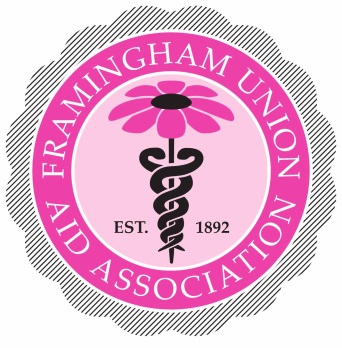 2019 Grant Program RequirementsEligibilityOrganizations must be a part of the MetroWest community and qualify under the IRS Section 501(c) (3) Code. The MetroWest community includes the following towns: Ashland, Framingham, Holliston, Hopkinton, Marlborough, Medway, Millis, Natick, Sherborn, Southborough, Sudbury and Wayland.Types of projects to be fundedEducation and/or services in the field of healthcareResearch in the field of healthcareImproving public health and/or social services for children, adults and seniorsProject descriptionState the goal of the project.Has the project been funded in the past two years? By whom? And how much?Provide a realistic timetable for completion.Provide an itemized budget for the project.Procedure for submitting a proposalSubmit 6 copies of the application. Attachments:Current copy of IRS Determination letterNames of current governing Board of DirectorsMost recent Annual Report and Annual Treasurer’s ReportGrant applications must be received by January 31, 2019.  Mail to: 	Grant Review Committee	Noreen Bigelow	30 Pinewood Drive	Framingham, MA  01701Review ProcessEach application will be reviewed by the full Grant Committee. The review process may include interviews and/or site visits.NotificationGrant recipients will be notified in late March 2019.Schedule of paymentsGrants will be awarded at the awards presentation in April 2019, date to be announced. Reporting requirementsUpon accepting a grant, you are required to submit a performance report no later than February 1, 2020.  The report must describe the project, its outcome, a final evaluation and an accounting of the money awarded.QuestionsQuestions may be emailed to framunionaid@gmail.com or call Noreen Bigelow at 774-279-2070.Grant CommitteeNoreen Bigelow, Chair	Aparna KumarKathleen Hayes	Heather ScaringellaGinny BatesLeslie Elkins, Advisor	Framingham Union Aid Association, Inc.115 Lincoln StreetFramingham, MA  01702framunionaid@gmail.comframunionaid.orgFacebook: framunionaidTwitter: @framunionaidThe F.U.A.A. is a community-based, 501c3 tax-exempt corporation.2019 Grant ApplicationORGANIZATIONS MUST SUBMIT 6 COPIES OF THE APPLICATIONOrganizations must be a part of the MetroWest community and qualify under the IRS Section 501(c) (3) Code. The MetroWest community includes the following towns: Ashland, Framingham,   Holliston, Hopkinton, Marlborough, Medway, Millis, Natick, Sherborn, Southborough, Sudbury and Wayland. We do not fund salaries or stipends.  Date:				_____________________________________Name of organization:	_____________________________________Title of project:		_____________________________________Contact person:		_____________________________________Address:			_____________________________________Town, state, zip:		_____________________________________Tel:				_____________________________________Fax:				_____________________________________Email:				_____________________________________Organization must be a 501c3 under the IRS code. Date of last filed report with MA Attorney General:			_____________________________________Total grant request:		$____________________________________I attest that all the information provided is correct.___________________________Signature___________________________Title___________________________Date		Project Description(If additional space is needed, please attach to this form.)Title of project:		_____________________________________Is this a new or on-going project?	_______________________________Date to start/started:	_____________________________________Has the project been funded in the past two years?	_______________If so, by whom?		______________________________________For how much money?	$_____________________________________What is the timetable for completion?	___________________________Describe the project. State the goal and objectives, the methods to be used, the population to be served, and the methods to evaluate the outcome.What is the total cost of the project?	$___________________________What is the total grant money requested?	$___________________________Will the project be co-funded?	__________________________________If so, by how much?			$_________________________________If applying for full funding, have you applied for full funding from other organizations? Please list those organizations.Please provide an itemized budget for the entire project, as well as an itemization of the portion to be funded by F.U.A.A. *NOTE: WE DO NOT COVER SALARIES.All applications and requested materials are due by January 31, 2019.